UMOWA NR WOS.272.2……..2018Zawarta w dniu ………..………. 2018 r. pomiędzyGminą Miasto Świnoujście, z siedzibą w Świnoujściu przy ul. Wojska Polskiego 1/5, reprezentowaną przez mgr inż. Barbarę Michalską - Zastępcę Prezydenta Miasta Świnoujście, działającą na podstawie upoważnienia Nr WO-KP.0052.188.2016, udzielonego przez Prezydenta Miasta Świnoujście mgr inż. Janusza Żmurkiewicza, zwaną dalej Zamawiającym,a………………………………………………………………………………………………………………………………………………………………………………………………………………………………………………………………………………………………………………………………………………………………………………………………………Niniejsza umowa została zawarta z wyłączeniem stosowania ustawy z dnia 29.01.2004 r. Prawo Zamówień Publicznych (Dz. U. z 2017 r., poz. 1579 ze zm.) na podstawie art. 4 pkt 8 tej ustawy  oraz zawierana jest na podstawie Zarządzenia nr 579/2016 Prezydenta Miasta Świnoujście z dnia 09 listopada 2016 r. w sprawie wprowadzenie Regulaminu udzielania zamówień, których wartość nie przekracza wyrażonej w złotych równowartości kwoty 30.000 euro.§1PRZEDMIOT UMOWYPrzedmiotem  zamówienia jest zorganizowanie i przeprowadzenie happeningu w dniu 22 września 2018 r. w godzinach od 11:00 do 16:00 dla mieszkańców Świnoujścia. Głównym celem happeningu jest poinformowanie mieszkańców o powstaniu i zasadach funkcjonowania PSZOK oraz zwiększenie ich świadomości w zakresie selektywnego zbierania odpadów.Wykonawca jest zobligowany do nawiązania i udokumentowania współpracy z szkołami podstawowymi na terenie Świnoujścia w celu zaproszenia ich do udziału w happeningu. W ramach realizacji przedmiotu zamówienia o którym mowa w pkt 1 niniejszego paragrafu Wykonawca ma obowiązek zapewnić:konferansjera, który będzie informował mieszkańców o nowo powstałym PSZOK oraz wyjaśniał zasady jego funkcjonowania, przedstawiał sposób segregacji odpadów 
w Świnoujściu i zachęcał do brania udziału w konkursach przez cały czas trwania happeningu,minimum 2 animatorów do przeprowadzenia konkursów przez cały czas trwania happeningu, 1 animatora do kształtowania balonów dla dzieci przez cały czas trwania happeningu,1 animatorów do malowania twarz przez cały czas trwania happeningu,1 animatora do robienia baniek mydlanych przez cały czas trwania happeningu,1 osobę do przygotowywania i wydawania prażonej kukurydzy przez cały czas trwania happeningu,minimum 2 namioty dla Wykonawcy i 1 dla Zamawiającego, stanowisko z maszyną do popcornu,akcesoria do przeprowadzenia konkursów,akcesoria do malowania twarzy, kształtowania balonów, robienia baniek mydlanych,własne nagłośnienie (zamawiający zapewnia dostęp do prądu),oprawa muzyczna.W trakcie happeningu muszą zostać zorganizowane:minimum 3 konkurencje sportowo-zręcznościowe z użyciem materiałów recyklingowych lub o tematyce nawiązującej do ekologii,minimum 3 konkursy z wiedzy o ekologii,minimum 3 konkursy nawiązujące bezpośrednio do prawidłowych zachowań proekologicznych.Wszystkie atrakcje będą darmowe dla dzieci i dorosłych, a nagrody w ramach przeprowadzanych konkursów w formie gadżetów zapewnia Zamawiający. §2
TERMINYWykonawca zorganizuje i przeprowadzi happening w dniu 22 września 2018 r. na Placu Wolności w Świnoujściu w godzinach od 11:00 do 16:00.§3
WYNAGRODZENIEWynagrodzenie Wykonawcy za zrealizowanie przedmiotu umowy stanowi kwota: ………….zł plus 23% podatku VAT w wysokości: ……………zł, co stanowi łącznie wynagrodzenie ryczałtowe brutto ……….zł (słownie ………………../100).Strony ustalają, że wymieniona w ust. 1 kwota jest ostateczna i nie ulegnie zmianie nawet w przypadku wystąpienia innych nieprzewidzianych okoliczności.Zapłata wynagrodzenia będzie dokonana przez Zamawiającego na rachunek bankowy Wykonawcy określony w fakturze, na podstawie protokołu odbioru podpisanego przez Zamawiającego i Wykonawcę, w terminie 14 dni kalendarzowych od daty otrzymania faktury przez Zamawiającego.Wykonawca wystawi fakturę na: Gmina Miasto Świnoujście, ul. Wojska Polskiego 1/5, 72-600 Świnoujście, NIP: 855-15-71-375, po podpisaniu przez obie Strony końcowego protokołu odbioru przedmiotu umowy.§4WSPÓŁDZIAŁANIEZamawiający i Wykonawca są obowiązani współdziałać w celu zapewnienia pełnej realizacji umowy.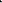 W razie powstania przeszkód w wykonaniu prac stanowiących przedmiot umowy, każda ze Stron, w ramach swoich obowiązków, jest obowiązana do usunięcia tych przeszkód pod rygorem pokrycia szkód, doznanych z tego powodu przez drugą stronę.Osobą upoważnioną do kontaktów oraz koordynatorem realizowanej umowy ze strony Zamawiającego jest: Pani Natalia Fabich – Podinspektor Wydziału Ochrony Środowiska i Leśnictwa oraz Pani Paulina Makieła – Inspektor Wydziału Ochrony Środowiska i Leśnictwa Urzędu Miasta Świnoujście.§5ODBIÓR PRZEDMIOTU UMOWYOdbiór przedmiotu umowy nastąpi na podstawie protokołu odbioru podpisanego przez Zamawiającego i Wykonawcę po zakończeniu happeningu w dniu 22.09.2018 r.Protokół odbioru zostanie podpisany przez Zamawiającego po uznaniu, że  przedmiot zamówienia został zrealizowany zgodnie z niniejszą umową.Protokół odbioru sporządza się w dwóch egzemplarzach, po jednym dla Zamawiającego i Wykonawcy.§6KARY UMOWNEWykonawca odpowiada za niewykonanie lub nienależyte wykonanie  przedmiotu umowy.Zamawiającemu przysługuje uprawnienie do dochodzenia od Wykonawcy kar umownych z tytułu:odstąpienia od umowy przez którąkolwiek ze stron z przyczyn leżących po stronie Wykonawcy — w wysokości 20 % całkowitej kwoty wynagrodzenia umownego brutto, o którym mowa w§ 3 ust. 1 niniejszej umowy,niezrealizowania w trakcie trwania happeningu którejkolwiek jego części wskazanej w §1 pkt 3 od a) do l) oraz w pkt 4 od a) do c) – w wysokości 5 % za każdą wskazaną część.Zamawiający potrąci kary umowne obliczone zgodnie z postanowieniami zawartymi w ust. 2 z wynagrodzenia ryczałtowego Wykonawcy określonego w § 3 ust. 1 umowy.W razie gdy wysokość kar umownych nie pokryje całości szkody Zamawiający jest uprawniona do dochodzenia roszczeń o pełne naprawienie szkody wynikłej 
z niewykonania lub nienależytego wykonania umowy na zasadach ogólnych.§7ROZWIĄZANIE UMOWYZamawiającemu przysługuje prawo do rozwiązania umowy z zachowaniem pięciodniowego okresu wypowiedzenia, w następujących przypadkach:w przypadku wszczęcia postępowania upadłościowego lub likwidacyjnego wobec Wykonawcy,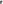 w przypadku wydania nakazu zajęcia majątku Wykonawcy, a w szczególności zajęcia wierzytelności z tytułu wykonania umowy.§8Zmiana postanowień niniejszej umowy może nastąpić wyłącznie za zgodą obu Stron wyrażoną w formie pisemnej — pod rygorem nieważności.§9Powstałe w trakcie realizacji umowy spory będą w pierwszej kolejności rozpatrywane 
na drodze polubownej, a w przypadku niemożności ich zakończenia (w okresie 30 dni 
od dnia powstania sporu) - będą one rozstrzygnięte na drodze postępowania sądowego 
w sądzie powszechnym właściwym dla siedziby Zamawiającego.§10W sprawach nieuregulowanych w niniejszej umowie mają zastosowanie w szczególności przepisy ustawy  Kodeks cywilny.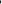 §11Umowę sporządzono w trzech jednobrzmiących egzemplarzach, z przeznaczeniem, dwa egzemplarze dla Zamawiającego i jeden dla Wykonawcy.ZAMAWIAJĄCY	WYKONAWCAWykonawca oświadcza, że zapoznał się z klauzulą informacyjną o przetwarzaniu danych osobowych i wyraża zgodę na przetwarzanie danych osobowych w zakresie i na zasadach określonych w niniejszym dokumencie stanowiącym integralny załącznik do niniejszej umowy.Finansowanie zadania zaplanowano w dziale 900, rozdziale 90002, paragrafie 4300 budżetu Miasta Świnoujścia.